KEBIJAKAN PENGEMBANGAN LAHAN RAWA LEBAKPaling tidak ada tiga aspek penting yang harus dilakukan perubahan mendasar berkaitan dengan revitalisasi lahan rawa lebak : (1) revitalisasi sumberdaya manusia (jumlah, jenis dan kualitas), (2) program dan (3) pendanaan.1. Revitalisasi Sumberdaya ManusiaSalah satu kekeliruan besar yang pernah dilakukan kita bersama dalam pengembangan lahan rawa lebak adalah: tidak seimbangnya antara ketersediaan tenaga kerja dengan program dan pendanaan yang tersedia. Pada tahun 1980 an pemerintah membuka secara besar besaran lahan rawa tanpa diimbangi dengan ketersediaan tenaga kerja yang memadai. Berkaitan dengan kondisi sumberdaya manusia (SDM) petani, maka tanpa peningkatan jumlah petani pengelola rawa yang signifikan, maka lahan rawa akan tetap seperti sekarang ini. Apalagi, sebagian besar lahan rawa umumnya merupakan daerah terpencil (remote area) yang aksebilitasnya minimal, sehingga posisi lahan rawa menjadi kurang menarik bagi siapapun, kecuali orang yang benar benar memiliki motivasi tinggi dan atau terpaksa.Secara berjenjang, maka kebutuhan SDM lahan rawa lebak, maka ada tiga komponen yang harus dipenuhi: (1) SDM pelaksana lapang (petani), SDM penyuluh dan SDM pengelola (pengambil kebijakan, perencana dan pengembang). Rendahnya minat petani untuk bekerja di lahan rawa lebak didasari fakta bahwa, meskipun produk pertanian14yang dihasilkan sangat menjanjikan, karena biaya angkut mahal, maka nilai tambah produksi tidak bisa dinikmati petani. Kondisi ini menyebabkan minat masyarakat untuk mengembangkan lahan rawa lebak sangat terbatas. Jumlah petani/transmigran yang meningggalkan lahan rawa jumlahnya paling banyak dibandingkan transmigrasi untuk agroekosistem non rawa. Kondisi ini harus dipecahkan bersama apabila lahan rawa lebak akan diberdayakan potensinya. Logika praktisnya dalam pengembangan lahan rawa lebak adalah: bagaimana lahan rawa lebak memiliki daya tarik untuk ditingali oleh siapapun baik petani maupun non petani. Melalui pendekatan ini, maka pemerintah tidak hanya berbicara sektor pertanian saja, melainkan juga sudah melakukan pendekatan menyeluruh tentang pengembangan wilayah termasuk mengintegrasikan sektor industri, perdagangan dan jasa serta perhubungan yang seringkali justru menjadi kendala utamanya.Berkaitan dengan pemenuhan jumlah, jenis dan mutu, maka pemerintah propinsi, kabupaten. kota yang memiliki lahan rawa lebak potensial harus segera melakukan terobosan khusus dalam penyediaan tenaga kerja. Sangat tidak mungkin mengharapkan tenaga kerja yang ada saat ini untuk membangunkan lahan rawa lebak yang jumlahnya begitu luas dengan berbagai kendalanya. Tanpa usaha signifikan dalam pemenuhan tenaga kerja di lahan rawa lebak, maka masalah pengembangan lahan rawa lebak hanya dibahas dalam seminar dan tidak pernah diselesaikan akar persoalannya. Paling tidak jumlah pengelola lahan rawa lebak yang ada harus dilipatkan 5 (lima) kali dari jumlah yang ada saat ini agar pengaruhnya dapat dilihat dalam waktu lebih cepat. Dalam masa transisi, maka pemerintah harus memulai mekanisasi pertanian sebagai upaya percepatan kemampuan pengolahan lahan agar capaian luas tanam, produksi dan produktivitas lahan dapat dioptimalkan. Berkaitan dengan sumberdaya manusia, pertanyaannya: adalah kapan dan bagaimana mekanisme penyediaannya, siapa dan berbuat apa?Untuk mengembangkan kualitas SDM penyuluh, maka di setiap propinsi yang memiliki areal rawa lebak potensial harus mengembangkan sekolah bagi penyuluh khusus yang menekuni lahan rawa lebak sebagai bidang unggulannya. Rekruitmen itu dapat dilakukan oleh Pemerintah Propinsi, Kabupaten/Kota agar mereka yang mempunyai pendidikan khusus di bidang rawa lebak mendapatkan perhatian lebih khusus dalam pengembangannya. Kearifan lokal dalam pengembangan lahan rawa lebak dapat dijadikan model pendekatan dan pengembangan indigenous knowledge dalam mengelola lahan rawa lebak pada skala yang lebih luas dan menjanjikan. Teknologi berbasis kearifan lokal ini harus dieksplor secara maksimal agar mempunyai dampak maksimal bagi pengembangan lahan rawa lebak. Rasa rendah diri (inferiority) atas teknologi asing (western technology) harus secepatnya dihilangkan, karena dipastikan teknologi berbasis kearifan lokal sudah teruji dan terbukti. Pemerintah bersama masyarakat harus secepatnya mendiseminasikannya dan mengimplementasikannya pada skala yang lebih luas.Terbatasnya SDM pelaksana ini diperburuk dengan terbatasnya sumberdaya manusia yang bergerak dalam penelitian dan pengembangan serta penyuluhan di lahan rawa lebak. Terbatasnya produk teknologi baik jenis, jumlah dan mutu serta diseminasinya menyebabkan teknologi pengembangan lahan rawa lebak baru bisa “dinikmati oleh penelitinya” dan belum banyak memberikan nilai tambah ekonomi dan sosial bagi masyarakat. Keterbatasan dalam melakukan up scalling ini harus direspon semua pihak baik direktorat jenderal teknis maupun pemerintah propinsi dan kabupaten/kota agarkesenjangan antara teknologi hasil penelitian dan yang diaplikasikan petani dapat diminimalkan.Untuk mengembangkan kemampuan pengelolaan lahan rawa lebak, maka diperlukan sumberdaya manusia yang sesuai dengan tantangan yang dihadapi. Saat ini sedang dikembangkan program khusus pengelolaan lahan rawa kerjasama antara Universitas Sriwidjaya dengan IHE Delf-UNESCO. Penyediaan tenaga khusus yang expert di bidang pengelolaan lahan rawa ini dimaksudkan agar tersedia tenaga trampil yang secara khusus dididik dalam mengelola lahan rawa secara dini, sehingga pemahaman aspek fundamental tentang lahan rawa dapat dikuasai lebih mendalam.2. Revitalisasi ProgramSecara praktis revitalisasi program pengembangan lahan rawa dapat dilakukan berdasarkan master plan program yang dikeluarkan oleh Bappenas (Gambar 2). Melalui master plan yang jelas, maka setiap sektor dapat mengambil posisi dan peran strategisnya untuk pengembangan lahan rawa, sehingga memunculkan sinergi dan bukan sebaliknya kontradiksi. Keputusan politis pengembangan rawa lebak ini harus didengungkan dan dikampanyekan terus menerus agar pamornya tidak terkalahkan dengan lahan sawah atau lahan kering.Berkaitan dengan revitalisasi program, maka dalam berbagai kesempatan telah ada kesepahaman bahwa tanpa ada koordinasi yang harmonis antar pemangku kepentingan, program ini tidak akan berjalan mulus sesuai yang diharapkan.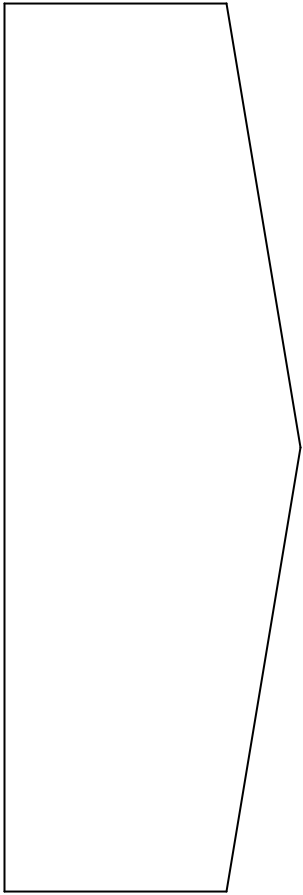 PoliciesGuidelinesCriteriaObjectivesWATSAL(WRD)SPATIAL PLANNINGRIVER BASINAGRICULTURAL DEVELOPMENTREGIONAL DEVELOPMENTENVIRONMENTLOWLAND MANAGEMENT PLAN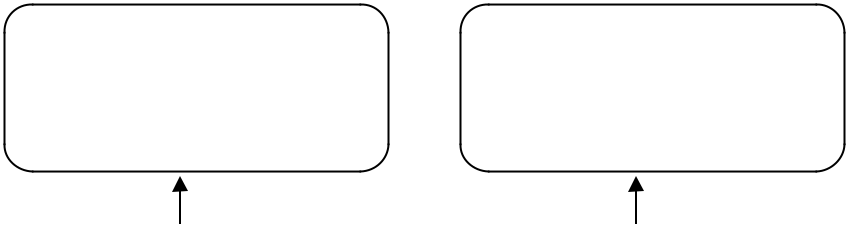 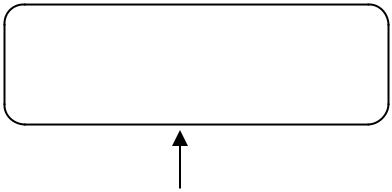 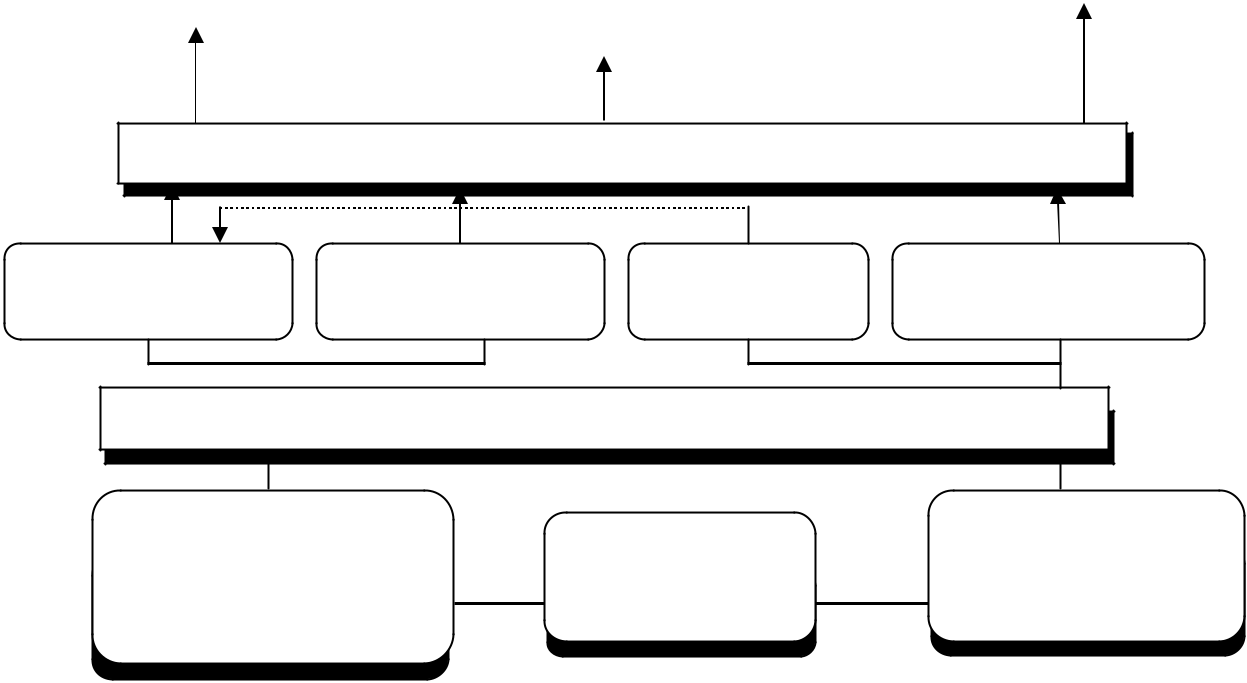 REGIONAL DEVELOPMENT PLANSNature Conservation	New Lowland	Re-Greening	Existing LowlandForestry	Development	DevelopmentNATIONAL LOWLAND MANAGEMENT PLANResources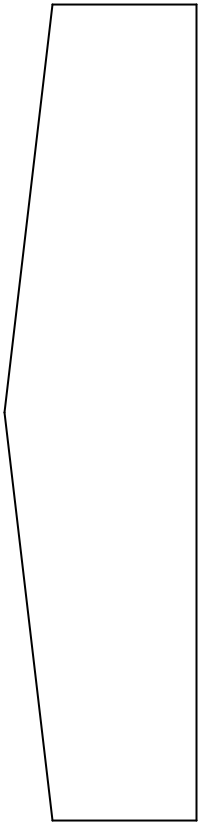 LAND ALLOCAT IONWATER ALLOCAT IONFINANCEMANPOWERUntuk mengimplementasikan pelaksanaan master plan tersebut, maka diperlukan:Pendekatan terpadu dan menyeluruh dalam pengelolaan lahan rawa lebak dari semua aspek sangat diperlukan, sehingga semua dapat berjalan beriringan dan saling melengkapi secara sinergis dan serasi antar semua stakeholder. Kata koordinasi dan keterpaduan ini menjadi kunci (key point) keberhasilan walaupun kata ini mudah diucapkan namun sulit dilaksanakan, namun ini harus dimulai kalau tidak kita akan ketinggalan kereta.Partisipatif dari semua unsure atau stakeholder harus dilibatkan baik mulai dari perencanaan, pelaksanaan maupun evaluasinya, sehingga semua pihak yang terlibat akan merasa ikut bertanggung jawab dan memiliki (sense of belonging) yang akan terjalin kerjasama dan rasa untuk saling berupaya mendukung dan mendorong keberhasilannya.Setiap lokasi dan wilayah memiliki keragaman biofisik dan social budaya termasuk kearifan local (indigenous knowledge) yang berbeda. Untuk itu, pengelolaan dan pengembangan lahan rawa lebak harus dilakukan berdasarkan pendekatan spesifik lokasi (site specific approach). Sebagai contoh masyarakat yang tadinya memanfaatkan lahan rawa lebak dengan membuat area penangkapan ikan dengan memanfaatkan surutnya air lebak menuju ke sungai tidak harus dimatikan penghidupannya setelah dibangun atau dikembangkan lahan lebak baru, malahan Pemerintah Daerah Kabupaten OKI Sumatera Selatan memasukkan penangkapan ikan tersebut kedalam PAD.Pemilihan wilayah dan komoditi harus selektif dan bertahap ini artinya bahwa wilayah dan komoditi yang akan dikembangkan harus mempunyai keberhasilan sesuai dengan tujuan, teknologi dan sumberdaya yang tersedia tentunya yang mempunyai kearifan lokal disesuaikan dengan potensi dan keterbatasan sumberdaya dan sumberdana yang tersedia.Pembagian peran yang jelas antar stakeholder dan sekaligus menciptakan pola penyediaan dana pemerintah dalam rangka pengelolaan terpadu.3. Revitalisasi PendanaanRevitalisasi pendanaan telah dilakukan secara signifikan oleh departemen pertanian dengan dibentuknya Direktorat Jenderal Pengelolaan Lahan dan Air yang di dalamnya terdapat Direktorat Pengelolaan Air. Secara signifikan alokasi dana pengelolaan air sekitar 60% dari total Direktorat Jenderal PLA. Sedangkan khusus untuk tata air mikro (TAM) mencapai sekitar 20% dari dana tersebut, sehingga secara operasional, dukungan pendanaan pengelalaan lahan rawa sudah in line dengan semangat untuk pengembangan lahan rawa. Untuk mengefektifkan pelaksanaan program pengelolaan air, maka dipilih program padat karya sebagai terobosannya. Ada beberapa pertimbangan yang mendasari mengapa program padat karya dipilih:Pertimbangan yuridispengembangan padat karya produktif dilandasi Undang Undang Nomor 13/2003 tentang Ketenagakerjaan (pasal 40 ayat (2) yang berbunyi:”penciptaan perluasan kesempatan kerja sebagaimana dimaksud dalam ayat (1) dilakukan dengan pola pembentukan dan pembinaan tenaga kerja mandiri, penerapan sistem padat karya, penerapan teknologi tepat guna dan pendayagunaan tenaga kerja sukarela atau pola lain yang dapat mendorong terciptanya perluasan kesempatan kerja”.Dengan demikian, padat karya produktif secara yuridis tidak bertentangan dengan peraturan perundangan yang berlaku bahkan bersinergi dengan pertimbangan teknis ekonomis serta pertimbangan sosialita.Pertimbangan teknis-ekonomisnyaPelaksanaan program padat karya produktif (PPKP) memiliki keunggulan komparatif dan kompetitif dibandingkan program pemerintah lainnya. Menurut Bupati Purwakarta, paling tidak ada 3 (tiga) keunggulan PPKP yang perlu mendapatkan perhatian: (a) rehabilitasi jaringan irigasi desa (JIDES) dan jaringan irigasi tingkat usaha tani (JITUT) akan berpengaruh langsung terhadap akselerasi peningkatan produksi pertanian dan ekonomi masyarakat (b) terjadinya sinergi antar petani dan antar kelompok, sehingga meningkatkan nilai tambah hasil (added value result) ekonomi dan sosial dibandingkan biaya riel PPKP (c) peningkatan efisiensi pemanfaatan dana, karena hampir semua uang dibelanjakan langsung di lapangan yaitu: ke petani, buruh tani sebesar 80% dalam bentuk upah dan sisanya dalam bentuk belanja materialnya 20% yang semuanya berasal dari lokasi setempat.Pertimbangan sosialnyaAntara lain: (a) terbukanya peluang yang setara (equality) antara petani, buruh tani dan non tani dalam mengakses program dan dana, sehingga konflik antar masyarakat dan antara masyarakat dengan pemerintah seperti pada program bantuan langsung tunai (BLT) dapat direduksi secara signifikan (b) peningkatan partisipasi individu dan kelompok tani dalam mengelola jaringan irigasi karena tingginya rasa memiliki (self ownership) dan rasa tanggungjawab (self responsibility), sehingga JIDES dan JITUT akan lebih berkelanjutan. Respon sosial yang positif dari pelaksanaan PPKP terlihat langsung dari raut muka yang cerah saat penyerahan dana PPKP, karena menurut mereka selama ini pembangunan di wilayah tersebut lebih banyak dilaksanakan oleh pihak ke III. Akibatnya, masyarakat lebih banyak sebagai penonton, karena proporsi uang yang dibelanjakan di lokasi kegiatan relatif sedikit dibandingkan pagu dananya. Sementara masuknya dana segar melalui PPKP di masyarakat akan langsung memutar ekonomi petani lebih cepat dan efisien.Masalah fundamental yang dihadapi saat ini dalam pengelolaan lahan rawa adalah: belum optimalnya pemanfaatan dana tersebut, sehingga nisbah keluaran terhadap asupannya perlu ditingkatkan lagi. Melalui dana tugas pembantuan, yang pelaksana dan dananya ada di daerah, maka sebenarnya peran dan tanggung jawab propinsi dan kabupaten/kota terhadap keberhasilan pengembangan lahan rawa lebak sangat besar.PROJECTPROJECTPROJECTPROJECTPROJECTPROJECTPROJECTPROJECTPROJECTPROJECTPROJECTPROJECTPROJECTPROJECTPROJECTPROJECTPROJECTPROJECTPROJECTPROJECTPROJECTPROJECTPROJECTPROJECTIMPLEMENTATIONIMPLEMENTATIONIMPLEMENTATIONIMPLEMENTATIONIMPLEMENTATIONIMPLEMENTATIONIMPLEMENTATIONIMPLEMENTATIONIMPLEMENTATIONIMPLEMENTATIONIMPLEMENTATIONIMPLEMENTATIONIMPLEMENTATIONIMPLEMENTATIONIMPLEMENTATIONIMPLEMENTATIONIMPLEMENTATIONAgroindustryAgroindustryAgroindustryAgroindustryAgroindustryCommunity BasedCommunity BasedCommunity BasedConservationConservationConservationConservationConservationConservationConservationConservationBased DevelopmentBased DevelopmentBased DevelopmentBased DevelopmentBased DevelopmentAgricultural ProductionAgricultural ProductionAgricultural ProductionAgricultural ProductionAgricultural ProductionAgricultural ProductionDetailed PlanningDetailed PlanningDetailed PlanningDetailed PlanningDetailed PlanningDesign   -Design   -Design   -Design   -Design   -ContractingContractingContractingContractingContractingContractingConserv. PlanConserv. PlanForest Reh PlanForest Reh PlanForest Reh PlanEstate Dev.Agr. DevTrans/CommMarketingEstate Dev.Agr. DevTrans/CommMarketingPlansPlansPlansForest ExploitForest ExploitForest ExploitTourism PlansTourism PlansTourism PlansPlansPlansPlansInfrastructureSoc. DevPilot/TrainSmall ScaleSoc. DevPilot/TrainSmall ScalePrivate sector PromotionPrivate sector PromotionPrivate sector PromotionPrivate sector PromotionPrivate sector PromotionPrivate sector PromotionPrivate sectorPlansCentersAgro. IndpromotionpromotionConcessionsConcessionsConcessionsConcessionspromotionSeedAgro-Mechani-ConcessionsConcessionsConcessionsConcessionsSeedAgro-Mechani-CentersBankingzationCentersBankingzationConcessionsConcessionsConcessionsSECTOR PLANSSECTOR PLANSSECTOR PLANSSECTOR PLANSSECTOR PLANSSECTOR PLANSSECTOR PLANSSECTOR PLANSSECTOR PLANSSECTOR PLANSSECTOR PLANSSECTOR PLANSSECTOR PLANSSECTOR PLANSSECTOR PLANSSECTOR PLANSSECTOR PLANSSECTOR PLANSSECTOR PLANSSECTOR PLANSSECTOR PLANSSECTOR PLANSSECTOR PLANSSECTOR PLANSSECTOR PLANSSECTOR PLANSSECTOR PLANSSECTOR PLANSSECTOR PLANSSECTOR PLANSSECTOR PLANSSECTOR PLANSSECTOR PLANSSECTOR PLANSSECTOR PLANSSECTOR PLANSSECTOR PLANSSECTOR PLANSSECTOR PLANSPre - FeasibilitiesPre - FeasibilitiesPre - FeasibilitiesPre - FeasibilitiesPre - FeasibilitiesPriority rankingPriority rankingPriority rankingPriority rankingPriority ranking-PackagingPackagingPackagingPackagingPackagingUPDATEResourcesAssessmentNation wide InventoryResourcesExisting LowlandNatural HabitatInventoriesSchemesAreasAnd Assessments(3,7 million ha)(31 million ha)